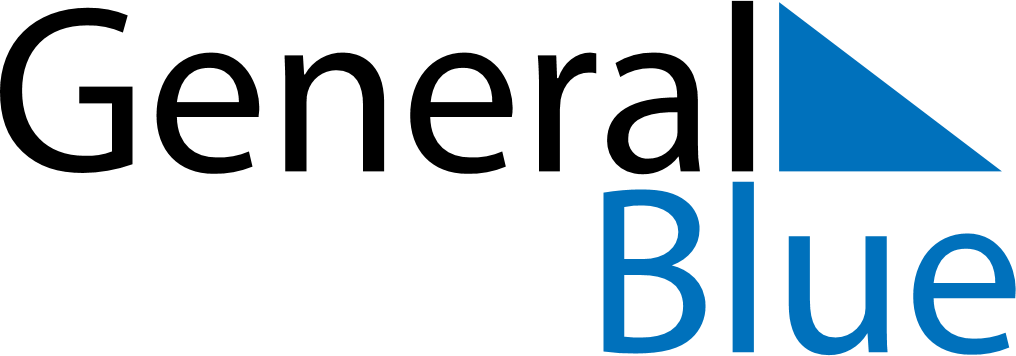 August 1695August 1695August 1695August 1695August 1695SundayMondayTuesdayWednesdayThursdayFridaySaturday12345678910111213141516171819202122232425262728293031